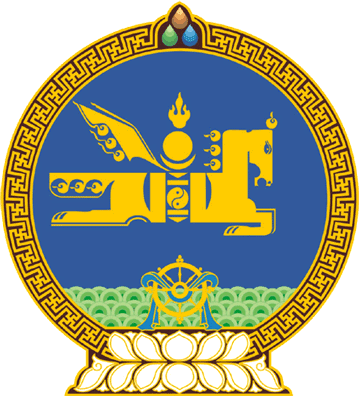 МОНГОЛ УЛСЫН ИХ ХУРЛЫНТОГТООЛ2018 оны 01 сарын 12 өдөр     		            Дугаар 04                     Төрийн ордон, Улаанбаатар хотТөв банк /Монголбанк/-ны тухай хуульд нэмэлт, өөрчлөлт оруулах тухай хуулийг хэрэгжүүлэх зарим арга хэмжээний тухай  	Монгол Улсын Их Хурлын чуулганы хуралдааны дэгийн тухай хуулийн 24 дүгээр зүйлийн 24.6 дахь хэсгийг үндэслэн Монгол Улсын Их Хурлаас ТОГТООХ нь:1.Төв банк /Монголбанк/-ны тухай хуульд нэмэлт, өөрчлөлт оруулах тухай хууль баталсантай холбогдуулан дараахь арга хэмжээг авч хэрэгжүүлэхийг Монголбанк /Н.Баяртсайхан/-нд даалгасугай:1/Төв банк /Монголбанк/-ны тухай хуульд нэмэлт, өөрчлөлт оруулах тухай хуульд заасан дүрэм, журам, заавар, аргачлалыг 2018 оны 06 дугаар сарын 01-ний дотор шинээр болон шинэчлэн батлах; 2/хууль хэрэгжүүлэхтэй холбогдсон зохион байгуулалтын бэлтгэл ажлыг хангах. 2.Энэ тогтоолын хэрэгжилтэд хяналт тавьж ажиллахыг Монгол Улсын Их Хурлын Эдийн засгийн байнгын хороо /Д.Дамба-Очир/-нд үүрэг болгосугай.	МОНГОЛ УЛСЫН 	ИХ ХУРЛЫН ДАРГА					               М.ЭНХБОЛД 